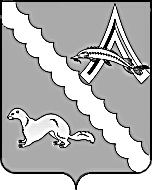 АДМИНИСТРАЦИЯ АЛЕКСАНДРОВСКОГО РАЙОНАТОМСКОЙ ОБЛАСТИПОСТАНОВЛЕНИЕВ соответствии с постановлением Администрации Томской области от 26.12.2018 № 496а «О внесении изменений в отдельные постановления Администрации Томской области»,  постановлением Администрации Александровского района Томской области от 14.01.2019 № 12 «О внесении изменений в постановление Главы Александровского района от 02.11.2009 № 826 «Об утверждении размеров окладов (должностных окладов) и надбавок стимулирующего характера по общеотраслевым должностям руководителей, специалистов, служащих и общеотраслевым профессиям рабочих муниципальных учреждений, финансируемых из бюджета района»,ПОСТАНОВЛЯЮ:1.Внести в Положение об оплате труда работников муниципального бюджетного учреждения дополнительного образования «Детская школа искусств», утвержденное постановлением Администрации Александровского района Томской области от 12.10.2015 № 1002, изменение, изложив пункт 8 Положения в следующей редакции:2.Настоящее постановление вступает в силу с даты его официального опубликования (обнародования) и распространяется на правоотношения, возникшие с 01.01.2019 г.3.Контроль за исполнением настоящего постановления возложить на Первого заместителя Главы Александровского района Мумбера В.П.И.о. Главы Александровского района                                                                    В.П. МумберМатвеева А.А.2-47-30Рассылка Отдел культуры, спорта и молодежной политики, Финансовый отдел, Отдел экономики29.01.2019№ 96с. Александровскоес. АлександровскоеО внесении изменений в Положение об оплате труда работников муниципального бюджетного учреждения дополнительного образования «Детская школа искусств»Должности, относящиеся к:                  Размер должностного оклада(рублей) ПКГ должностей педагогических работников                    4 квалификационный уровень                                  710592